Sanitation and Groceries for HIV/AIDS Positive families               Grace Peter Charitable Trust has organized a function to distribute sanitation and groceries to HIV/AIDS infected families.              Er P Pandiaraju M.E., Director of Grace Peter Charitable Trust was felicitated the function.  Dr M.Moogambiga B.P.T., M.Sc.,(Psy) Chief Functionary of Kakkum Karangal Charitable Trust was the Chief Guest of the function. The Chief Guest has distributed the Sanitation and Groceries to the HIV/AIDS infected families.            Mrs Kamali Project Coordinator of Grace Peter Charitable Trust has delivered note of thanks.                Financial has assisted by the Individual Donors of GiveIndia and Lovedale Foundation, India. Details of Materials that have provided to the target people as follows:Sanitation KitHand Wash – 2 NumbersBath Soap – 2 NumbersGroceries Kit1 liter Cooking Oil1 Kg Pulses¼ Kg Masala Powder5 Kg RiceProject Leader:Er PANDIARAJU PAULSWAMY M.E.,Director, Grace Peter Charitable Trust, Madurai 625014Contact Number: +919344513115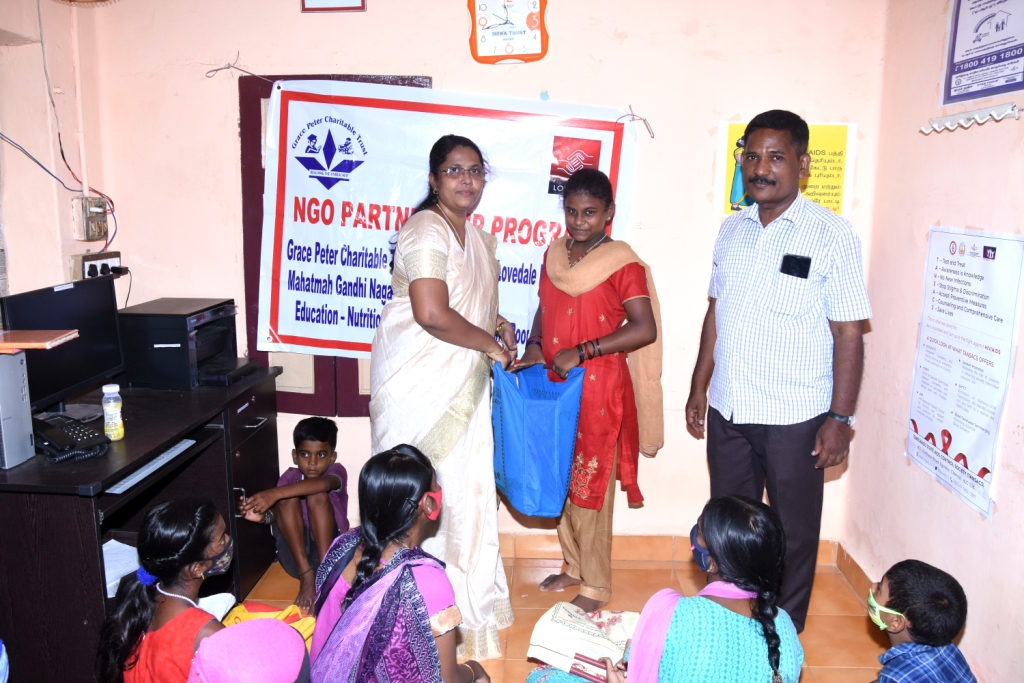 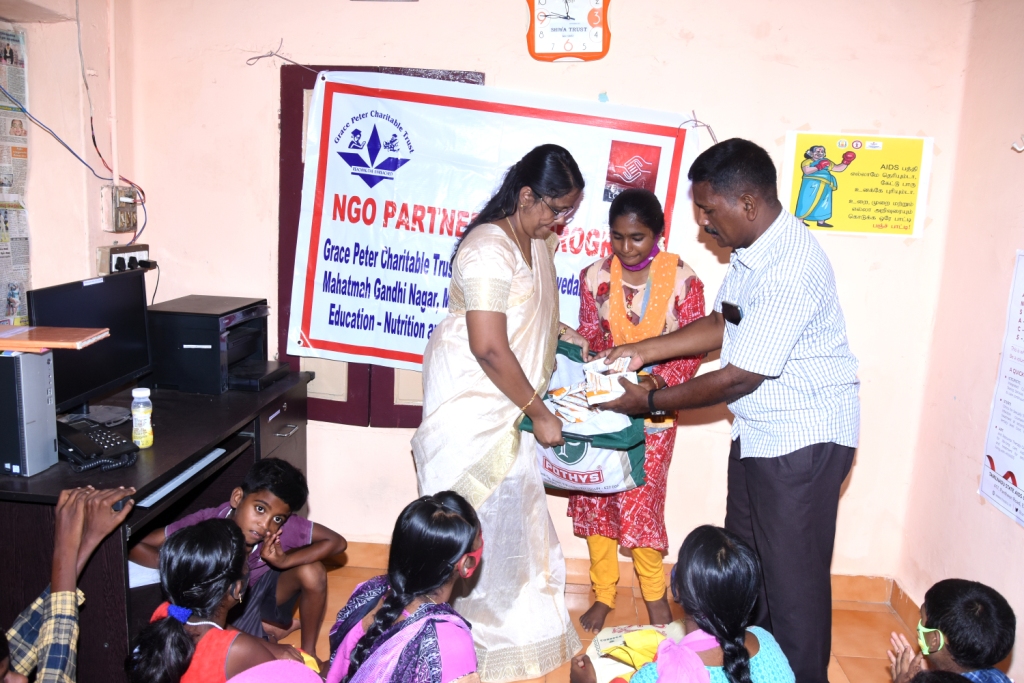 